总结六条对我们学习Linux系统有用的忠告接触linux需要的是端正自己的态度，这个玩意可不是一天两天就能拿得下的。学习个基础，能装系统、能装常见服务、能编译、能配置存储空间、能配置系统参数、能简单查看系统负载等基本够用。但这些只保证能做机房运维，真正和进阶的运维工作不在机房，真正的运维工作也不仅仅只是Linux。Linux只是基于Linux系统运行环境的基础知识，衡量一个好的Linux系统下运维工程师也不一定非得用Linux知识的深浅，当然Linux钻研得越深越好。还要看工作内容，就拿我来说作为一个机房运维维护人员，机房运维分很多种类：互联网这种的，一般是机器上架、网络布线、系统安装、巡检等。都是一些体力活加上基本安装配置等。Linux学点皮毛也就可以了，但是没法上升，只能干机房运维这种工作；运营商这种的，基本就是检查一下机房运行环境、参数，看看监控。出了问题就走流程，找相关人员解决，这和懂不懂Linux无关；还有一种就是银行等大型企业那种的机房运维，分服务器、存储、网络等方面，管服务器的不管存储，管存储的不管网络，而管服务器的也分小型机和PC服务器，Linux只是很小一部分。好了，说完内容态度（内容借鉴了一位资深机房运维维护人员Keen Wang的经验）该说说平时都遇到了哪些坑吧。1. 包管理和编译安装混着用，手动解决一个个依赖包，装个A发现少了B，装个B发现少了C，装个C发现少了D，装到最后，都忘了自己一开始是为了解决什么问题，好烦2. 今天觉得这个发行版好，明天觉得这个发行版好，时间都用来装不同的发行版和桌面了，后来发现学一种足矣3. 接触的知识不系统，却乱折腾，一会就搞得进不了系统，然后花大把时间去修复，还乐在其中4. 永远不要相信某某指导教程上的某某语句。因为先确定自己的SHELL版本是最首要的，其次是要找一份手册，边看边学就是了，这样，自己敲入SHELL语句的错误率会降到最低。不然还没等学会，积极性就给打击完了。然后就是在学会基础以后反过来看看最新版本，比如RHEL7这个新遇到的坑，有些语句没有资料，虽然man 和 --help 也不是吃素的，但还是在这里强烈推荐《Linux就该这么学》这本书，专为RHEL7编写的开源在线书籍，书中基本无错误、内容更是突出重点，如果您是想考RHCE认证那真的再好不过了，联系刘遄老师就好，过来人的经验，他有自己的网站，百度一下就知道了。5. 往返于各种发行版之间，反复不断地安装、格式化系统、安装、格式化系统---浪费时间！6. 编译内核：如果不是做底层开发的话，这真没必要，既不改内核代码，又不看内核代码的话，编译内核没有任何意义。总之，遇到的坑简直是一个接一个，不过经过慢慢的累计经验和不断地探索linux ，发现只是在刚刚接触时，感觉他好麻烦，在windows下很简单的东西需要弄大半天才能弄完，其实不是这样的，当你熟悉linux之后，你会发现真正麻烦的是windows，和linux相比简直太复杂了，很多问题连逻辑都搞不清，而学习linux你会有一种把握全局的快感。	这里简单介绍一下linux如何让你上瘾，尤其是里边有真是有你想不到的极品软件，下面就给大家介绍几款。1.dot 画图, vim demo.dot，并在文本中输入如下内容（以下内容借鉴大神的代码）：graph demo{	1 -- 2	2 -- 3	3 -- 4	1 -- 4}然后使用dot demo.dot -Tpng -o 1.png这个命令, 最后查看这个1.png 就是下面这样的： 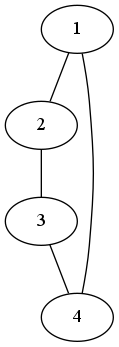 简单到不行啊，当然还有复杂功能，有兴趣的可以去研究一下。2. latex 强大的公式编辑器打公式的速度与美观程度都比word等传统办公软件爽多了，跟人交流题目或者写某些论文 slide的可能用到的时候, 写一个tex文件，快速生成公式，截个图贴过去超爽，关键是公式都是文本文件，很多可以复用的，可以和很多linux文本处理工具配合使用。3. kde系列的konsole、ksysguard、dolphin 等都很好用，我最常用的两个功能就是 dolphin 下按F4, 终端就快速弹出来了。还有klipper 超级好用的剪贴板功能，默认就可以记录你的剪贴板历史，我为了klipper这个好用到不行的功能 + dolphin下F4出现terminal 这2个功能坚守kde很多年了，不然我其实准备用openbox + xmonad的酷炫组合。如果看完这篇文章后你对Linux系统产生了兴趣，那就可以参考《Linux就该这么学》第一章http://www.linuxprobe.com/chapter-01.html的方法来安装第一个Linux系统，然后就会发现很多神奇、高效且开源的工具。